Приложение №1к приказу №163\1от 13.11. 2017гПЛАН МЕРОПРИЯТИЙ ПО УЛУЧШЕНИЮ КАЧЕСТВА ДЕЯТЕЛЬНОСТИ МБДОУ «ДЕТСКИЙ САД «ЭВРИКА» НА ОСНОВЕ РЕЗУЛЬТАТОВ НЕЗАВИСИМОЙ ОЦЕНКИ КАЧЕСТВА ОБРАЗОВАТЕЛЬНОЙ ДЕЯТЕЛЬНОСТИ В 2017 Г№Наименование мероприятияНаименование мероприятияСрок исполненияСрок исполненияСрок исполненияСрок исполненияОтветственные исполнителиОтветственные исполнителиОжидаемый результатПовышение открытости и доступности информации об организации, осуществляющей образовательную деятельностьПовышение открытости и доступности информации об организации, осуществляющей образовательную деятельностьПовышение открытости и доступности информации об организации, осуществляющей образовательную деятельностьПовышение открытости и доступности информации об организации, осуществляющей образовательную деятельностьПовышение открытости и доступности информации об организации, осуществляющей образовательную деятельностьПовышение открытости и доступности информации об организации, осуществляющей образовательную деятельностьПовышение открытости и доступности информации об организации, осуществляющей образовательную деятельностьПовышение открытости и доступности информации об организации, осуществляющей образовательную деятельностьПовышение открытости и доступности информации об организации, осуществляющей образовательную деятельностьПовышение открытости и доступности информации об организации, осуществляющей образовательную деятельность1Обеспечение полной и актуальной информации на официальном сайте организации в информационно-телекоммуникацинной  сети «Интернет» о деятельности МБДОУОбеспечение полной и актуальной информации на официальном сайте организации в информационно-телекоммуникацинной  сети «Интернет» о деятельности МБДОУВ течение годаВ течение годаСтарший воспитатель, делопроизводительСтарший воспитатель, делопроизводительСтарший воспитатель, делопроизводительСтарший воспитатель, делопроизводительФункционирующий сайт ДОУ с актуальной информациейПовышение уровня открытости и доступности информации об образовательном учреждении 2Обеспечение функционирования на официальном сайте раздела «Обращения граждан» в рамках Гостевой книги Обеспечение функционирования на официальном сайте раздела «Обращения граждан» в рамках Гостевой книги постояннопостоянноЗаместитель заведующегоЗаместитель заведующегоЗаместитель заведующегоЗаместитель заведующегоОбеспечение доступности сведений о ходе рассмотрения обращений гражданПовышение комфортности условий, в которых осуществляется образовательная деятельностьПовышение комфортности условий, в которых осуществляется образовательная деятельностьПовышение комфортности условий, в которых осуществляется образовательная деятельностьПовышение комфортности условий, в которых осуществляется образовательная деятельностьПовышение комфортности условий, в которых осуществляется образовательная деятельностьПовышение комфортности условий, в которых осуществляется образовательная деятельностьПовышение комфортности условий, в которых осуществляется образовательная деятельностьПовышение комфортности условий, в которых осуществляется образовательная деятельностьПовышение комфортности условий, в которых осуществляется образовательная деятельностьПовышение комфортности условий, в которых осуществляется образовательная деятельность11Совершенствование условий для обучения детей с ОВЗ:-совершенствование центров речевого развития в группах-пополнение книжного фонда в группах в соответствии с задачами образовательной программы по каждой возрастной группеСовершенствование условий для обучения детей с ОВЗ:-совершенствование центров речевого развития в группах-пополнение книжного фонда в группах в соответствии с задачами образовательной программы по каждой возрастной группепостояннопостоянноСтарший воспитательСтарший воспитательПовышение уровня комфортности условий, в которых осуществляется образовательная деятельностьПовышение уровня комфортности условий, в которых осуществляется образовательная деятельность22Организация и проведение смотров-конкурсов в группах с целью совершенствования комфортных условий пребывания воспитанников с учетом их возрастных и индивидуальных особенностейОрганизация и проведение смотров-конкурсов в группах с целью совершенствования комфортных условий пребывания воспитанников с учетом их возрастных и индивидуальных особенностейпостояннопостоянноСтарший воспитательСтарший воспитательПовышение уровня комфортности условий, в которых осуществляется образовательная деятельностьПовышение уровня комфортности условий, в которых осуществляется образовательная деятельностьПовышение доброжелательности, вежливости, компетентности работниковПовышение доброжелательности, вежливости, компетентности работниковПовышение доброжелательности, вежливости, компетентности работниковПовышение доброжелательности, вежливости, компетентности работниковПовышение доброжелательности, вежливости, компетентности работниковПовышение доброжелательности, вежливости, компетентности работниковПовышение доброжелательности, вежливости, компетентности работниковПовышение доброжелательности, вежливости, компетентности работниковПовышение доброжелательности, вежливости, компетентности работниковПовышение доброжелательности, вежливости, компетентности работников11Обеспечение условий для повышения квалификации педагогических работников в соответствии с требованиями законодательстваОбеспечение условий для повышения квалификации педагогических работников в соответствии с требованиями законодательствапостояннопостоянноЗаместитель заведующегоЗаместитель заведующегоПовышение компетентности работников садаПовышение компетентности работников сада22Диагностика личностных качеств сотрудников (АСТ)Диагностика личностных качеств сотрудников (АСТ)Декабрь 2017Декабрь 2017Педагог-психологПедагог-психологПовышение компетентности работников садаПовышение компетентности работников сада33Игровой тренинг для работников «Кодекс этики и служебного поведения работников детского сада»Игровой тренинг для работников «Кодекс этики и служебного поведения работников детского сада»Декабрь 2017Декабрь 2017Педагог-психологПедагог-психологПовышение компетентности работников садаПовышение компетентности работников сада44Контроль за соблюдением профессиональной этикиКонтроль за соблюдением профессиональной этикипостояннопостоянноЗаместитель заведующегоЗаместитель заведующегоПовышение компетентности работников садаПовышение компетентности работников сада55Повышение качества организации и проведения образовательного процесса в детском саду через контрольно-аналитическую деятельность администрацииПовышение качества организации и проведения образовательного процесса в детском саду через контрольно-аналитическую деятельность администрациипостояннопостоянноЗаведующийЗаместитель заведующегоЗаведующийЗаместитель заведующегоПовышение компетентности работников садаПовышение компетентности работников садаПовышение удовлетворенности качеством образовательной деятельности организацийПовышение удовлетворенности качеством образовательной деятельности организацийПовышение удовлетворенности качеством образовательной деятельности организацийПовышение удовлетворенности качеством образовательной деятельности организацийПовышение удовлетворенности качеством образовательной деятельности организацийПовышение удовлетворенности качеством образовательной деятельности организацийПовышение удовлетворенности качеством образовательной деятельности организацийПовышение удовлетворенности качеством образовательной деятельности организацийПовышение удовлетворенности качеством образовательной деятельности организацийПовышение удовлетворенности качеством образовательной деятельности организаций11Проведение исследования среди родительской общественности «Организация дополнительных образовательных услуг в детском саду. Ваши предложения и пожелания»Проведение исследования среди родительской общественности «Организация дополнительных образовательных услуг в детском саду. Ваши предложения и пожелания»Март 2018Март 2018Заместитель заведующегоЗаместитель заведующегоОбеспечение обратной связиОбеспечение обратной связи22Проведение Дня открытых дверей для родителей «Творческая гостиная. Наши достижения»Проведение Дня открытых дверей для родителей «Творческая гостиная. Наши достижения»Апрель 2018Апрель 2018Старший воспитательСтарший воспитательПовышение уровня удовлетворенности родителей качеством образовательной деятельности организацийПовышение уровня удовлетворенности родителей качеством образовательной деятельности организаций33Разработка оценочной шкалы деятельности руководителей дополнительных образовательных услуг на платной основе с целью повышения качества дополнительного образованияРазработка оценочной шкалы деятельности руководителей дополнительных образовательных услуг на платной основе с целью повышения качества дополнительного образованияФевраль 2018Февраль 2018Заместитель заведующегоЗаместитель заведующегоПовышение уровня удовлетворенности родителей качеством образовательной деятельности организацийПовышение уровня удовлетворенности родителей качеством образовательной деятельности организаций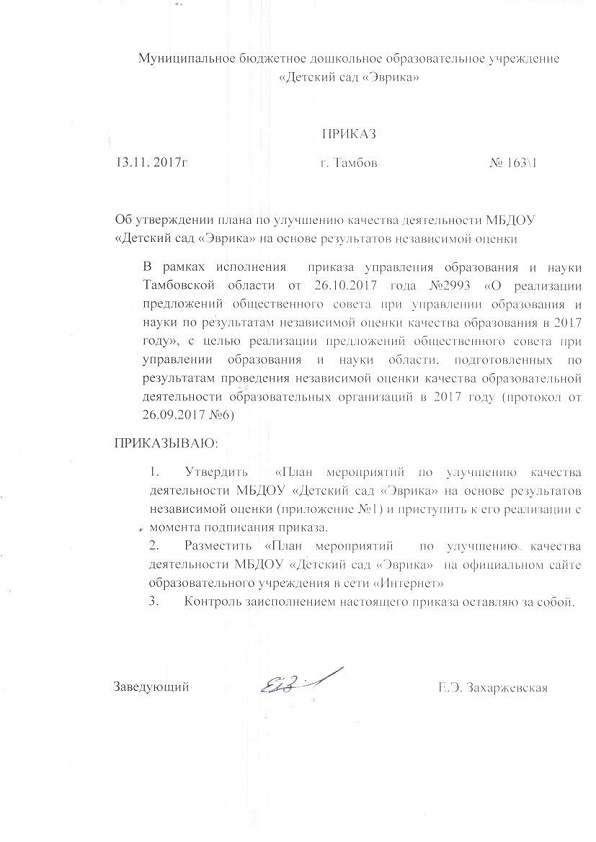 